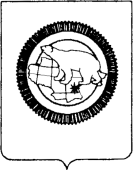 П Р И К А ЗВ соответствии с Федеральным законом от 29.12.2012 г. № 273-ФЗ «Об образовании в Российской Федерации»,  Федеральным законом от 26.12.2008 г.                    № 294-ФЗ «О защите прав юридических лиц и индивидуальных предпринимателей при осуществлении государственного контроля (надзора) и муниципального контроля», на основании Положения об Управлении надзора и контроля качества образования Департамента образования, культуры и молодёжной политики Чукотского автономного округа, утверждённого приказом Департамента образования, культуры и молодёжной политики Чукотского автономного округа от 10.01.2013г. № 01-21/022, и в связи с истечением срока исполнения предписания Департамента образования, культуры и молодёжной политики Чукотского автономного округа об устранении выявленных нарушений обязательных требований от 09.07.2015 №24/15-плПРИКАЗЫВАЮ:1. Провести внеплановую документарную проверку в отношении Муниципального автономного образовательного учреждения дополнительного образования детей Билибинская детско-юношеская спортивная школа (далее – проверяемая организация, объект проверки).2. Место нахождения проверяемой организации: 689450, Чукотский автономный округ, Билибинский район, г. Билибино, Пионерский проезд,  д.8.3. Назначить лицами, уполномоченными на проведение настоящей проверки следующих сотрудников Департамента образования, культуры и молодёжной политики Чукотского автономного округа (далее  – Департамент): председатель комиссии – Маркина Ирина Алексеевна, начальник отдела надзора, лицензирования и государственной аккредитации Управления надзора и контроля качества образования Департамента;член комиссии – Новиков Дмитрий Сергеевич, главный специалист-эксперт отдела надзора, лицензирования и государственной аккредитации Управления надзора и контроля качества образования Департамента.4. Установить, что настоящая проверка проводится с целью контроля исполнения объектом проверки ранее выданного предписания Департамента об устранении нарушений – предписание Департамента от 09.07.2015 № 24/15-пл.5. Установить, что задачами настоящей проверки являются:- контроль за устранением проверяемой организацией ранее выявленных нарушений лицензионных требований при осуществлении образовательной деятельности;- контроль за устранением проверяемой организацией ранее выявленных нарушений законодательства Российской Федерации в сфере образования.6. Установить, что предметом настоящей проверки является: - соблюдение проверяемой организацией лицензионных требований и условий при осуществлении образовательной деятельности по программам, реализуемым в соответствии с лицензией;- соблюдение объектом проверки обязательных требований законодательства Российской Федерации в сфере образования.7. Установить срок проведения проверки: 20 ноября -  30 ноября 2015 года.К проведению проверки приступить 20 ноября 2015 года.Проверку окончить не позднее 30 ноября 2015 года.8. Определить, что правовыми основаниями проведения проверки являются нормативные правовые акты из Перечней 1, 2 согласно приложению к настоящему приказу.9. В процессе проверки провести следующие мероприятия по контролю, необходимые для достижения целей и задач проведения проверки: анализ отчёта об исполнении предписания Департамента от 09.07.2015 №24/15-пл и документов, представленных проверяемой организацией;анализ наличия информации, размещённой образовательной организацией на её официальном сайте в информационно-телекоммуникационной сети «Интернет»;собеседования с администрацией и работниками проверяемой организации по вопросам, подлежащим проверке.10. Проверку провести в соответствии с Административным регламентом Департамента образования, культуры и молодёжной политики Чукотского автономного округа по исполнению государственной функции «Государственный контроль (надзор) в сфере образования на территории Чукотского автономного округа», утверждённым постановлением Губернатора Чукотского автономного округа от 30.09.2011 г. № 68.11. Перечень документов, представление которых объектом проверки необходимо  для достижения целей и задач проведения проверки:отчёт проверяемой организации об исполнении предписания Департамента           от 09.07.2015 №24/15-пл и документы, подтверждающие исполнение указанного предписания. 12. Членам комиссии оформить экспертные заключения не позднее 27 ноября 2015 года.13. Председателю комиссии (Маркина И.А.) оформить:акт по итогам проверки в срок, установленный частью 4 статьи 16 Федерального закона от 26.12.2008 № 294-ФЗ «О защите прав юридических лиц и индивидуальных предпринимателей при осуществлении государственного контроля (надзора) и муниципального контроля»;отчёт по итогам проверки и проект приказа на утверждение отчёта по итогам проверки  не позднее 4 декабря 2015 года;предписание об устранении выявленных нарушений (уведомление об отсутствии нарушений) по итогам проверки  не позднее 7 декабря 2015 года.14. Контроль за исполнением настоящего приказа оставляю за собой.Начальник Департамента 							   А.Г. БоленковРазослано: дело, Управление организационной, правовой, кадровой работы, информатизации и материально-технического снабжения; Управление надзора и контроля качества образования; Управление социальной политики Администрации муниципального образования Билибинский муниципальный район; Муниципальное автономное образовательное учреждение дополнительного образования детей Билибинская детско-юношеская спортивная школа.ПЕРЕЧЕНЬ 1- нормативных правовых актов и нормативно-методических материалов, в соответствии с которыми осуществляется проверка1. Федеральный закон от 29 декабря 2012 г. № 273-ФЗ «Об образовании в Российской Федерации» (статья 7, статья 93);2. Федеральный закон от 26.12.2008 г. № 294-ФЗ «О защите прав  юридических лиц и индивидуальных предпринимателей при осуществлении государственного контроля (надзора) и муниципального контроля» (части 1-4, 11, 12  статьи 9; пункт 1 части 2 статьи 10, статья 12;  части 1 и 3 статьи 13;  статьи 14-20);3.  Федеральный закон от 04.05.2011 г. № 99-ФЗ «О лицензировании отдельных видов деятельности» (статья 19; статья 20);4. приказ Министерства экономического развития Российской Федерации от 30.04.2009 г. № 141 «О реализации положений Федерального закона «О защите прав юридических лиц и индивидуальных предпринимателей при осуществлении государственного контроля (надзора) и муниципального контроля»;5. постановление Правительства Чукотского автономного округа от        01.12.2008 г. № 199 «Об органе исполнительной власти Чукотского автономного округа, осуществляющем переданные полномочия Российской Федерации в области образования и культуры, утверждении структуры, предельной штатной численности и Положения о Департаменте образования, культуры и молодежной политики Чукотского автономного округа» (пункт 1);6. постановление Губернатора Чукотского автономного округа от              30.09.2011 г. № 68 «Об утверждении Административного регламента Департамента образования, культуры и молодёжной политики Чукотского автономного округа по исполнению государственной функции «Государственный контроль (надзор) в сфере образования на территории Чукотского автономного округа»;7. письма Федеральной службы по надзору в сфере образования и науки:- от 16.03.2010 г. № 01-43/11-01 «Об отдельных вопросах, связанных с применением Положения о лицензировании образовательной деятельности, утвержденного постановлением Правительства Российской Федерации от 31 марта 2009 г. № 277» – о документах, свидетельствующих о наличии законного основания для использования образовательным учреждением объектов недвижимости;- от 23.12.2011 г. № 05-4806 «Методические рекомендации по организации и проведению контроля за соблюдением лицензиатом лицензионных требований и условий при осуществлении образовательной деятельности»;- от 01.03.2012 г. № 05-672 (проверки наличия в образовательной организации доступа к образовательным ресурсам через информационно-коммуникационную сеть «Интернет», наличия системы контентной фильтрации, ограничивающей доступ несовершеннолетних к электронным ресурсам, не совместимым с задачами обучения и воспитания);8. настоящий приказ.ПЕРЕЧЕНЬ 2  -   законодательных, нормативных правовых актов, устанавливающих требования, которые являются предметом проверки1. Федеральный закон от 29 декабря 2012 г. № 273-ФЗ «Об образовании в Российской Федерации» (статья 16; часть 2 статьи 27;статья 54; пункт 22 части 1 статьи 34; пункты 3-4 части 3 статьи 44; статья 28; статья 29)2. Трудовой кодекс Российской Федерации (статья 331);3. Положение о лицензировании образовательной деятельности, утверждённое постановлением Правительства РФ от 28.10.2013 г. № 966 (подпункты  «а» – «з»  пункта 6, подпункты «а», «г», «е» пункта 7);4. постановление Правительства Российской Федерации от 10.07.2013 г. № 582 «Об утверждении Правил размещения на официальном сайте образовательной организации в информационно-коммуникационной сети «Интернет» и обновления информации об образовательной организации»;5. постановление Правительства Российской Федерации от 08.08.2013 г. № 678 «Об утверждении номенклатуры должностей педагогических работников организаций, осуществляющих образовательную деятельность, должностей руководителей образовательных организаций»;6. приказ Минздравсоцразвития России от 26.08.2010 г. № 761н «Об утверждении Единого квалификационного справочника должностей руководителей, специалистов и служащих, раздел «Квалификационные характеристики должностей работников образования» (зарегистрирован Минюстом России от 06.10.2010 г., регистрационный № 18638);7. приказ Министерства образования и науки Российской Федерации от  29.08.2013 г. № 1008 «Об утверждении Порядка организации и осуществления образовательной деятельности по дополнительным общеобразовательным программам» (зарегистрировано в Минюсте РФ 27 ноября 2013 г. Регистрационный № 30468);8. приказ Министерства образования и науки Российской Федерации от            25.10.2013 г. № 1185 «Об утверждении примерной формы договора об образовании на обучение по дополнительным образовательным программам» (зарегистрировано Министерством юстиции Российской Федерации 24.01.2014г., регистрационный            № 31102);9. приказ  Министерства спорта Российской Федерации от 27 декабря 2013 года № 1125 «Об утверждении особенностей организации и осуществления образовательной деятельности, тренировочной и методической деятельности в области физической культуры и спорта»;10. приказ  Министерства спорта Российской Федерации  от 12 сентября 2013 года № 730 «Об утверждении федеральных государственных требований к минимуму содержания, структуре, условиям реализации дополнительных предпрофессиональных общеобразовательных программ в области физической культуры и спорта и срокам обучения по этим программам»;11. приказ Министерства спорта Российской Федерации  от 12 сентября 2013 года № 731 «Об утверждении Порядка приема на обучение по дополнительным предпрофессиональным программам в области физической культуры и спорта»;12. приказ Министерства образования и науки Российской Федерации  от 15 марта 2013 года № 185 «Об утверждении Порядка применения к обучающимся и снятия с обучающихся мер дисциплинарного взыскания»;13. приказ Министерства образования и науки РФ от 10 декабря 2013 г. №  1324 «Об утверждении показателей деятельности образовательной организации, подлежащей самообследованию» (зарегистрировано в Минюсте РФ 28 января 2014 г., регистрационный № 31135) (приложение № 5 - показатели деятельности организации дополнительного образования, подлежащей самообследованию);14. приказ Министерства образования и науки Российской Федерации                  от 14.06.2013 г. № 462 «Об утверждении Порядка проведения самообследования образовательной организацией» (зарегистрировано Министерством юстиции Российской Федерации 27 июня 2013 г., регистрационный № 28908);15. приказ Федеральной службы по надзору в сфере образования и науки от 29.05.2014 г. № 785 «Об утверждении требований к структуре официального сайта образовательной организации в информационно-телекоммуникационной сети «Интернет» и формату представления не нём информации»;16. письмо Министерства образования и науки Российской Федерации от 22.07.2013 г. № 09-889 «О размещении на официальном сайте образовательной организации информации»;17. письмо Министерства образования и науки РФ от 26 марта 2007 года №06-636 «Об образовательных учреждениях дополнительного образования детей»;18. письмо Министерства образования и науки РФ от 11.12.2006 г. №  06-1844 «О примерных требованиях к программам дополнительного образования детей»;19. письмо Департамента образования, культуры и молодёжной политики Чукотского автономного округа от 15.10.2013 г. № 01-07/2738 «Рекомендации по перечню локальных и иных нормативных правовых актов по вопросам образования» (по материалам сайта 273-фз.рф).ДЕПАРТАМЕНТ ОБРАЗОВАНИЯ, КУЛЬТУРЫ И МОЛОДЁЖНОЙ ПОЛИТИКИ ЧУКОТСКОГО АВТОНОМНОГО ОКРУГАот12.11.2015 г.№01-21/491г. АнадырьО проведении внеплановой документарной проверки Муниципального автономного образовательного учреждения дополнительного образования детей Билибинская детско-юношеская спортивная школаПодготовил:	И.А. МаркинаСогласовано:Т.Д. РусинаТ.П. КрючковаПриложение к приказу Департамента образования, культуры и молодежной политики Чукотского автономного округаот  12.11.2015 г. № 01-21/491